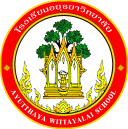 กิจกรรมโรงเรียนอยุธยาวิทยาลัย ปีการศึกษา 2562ชื่อกิจกรรม : พัฒนาศักยภาพครูอยุธยาวิทยาลัยด้านการวัดผล ประเมินผลการเรียนรู้และพัฒนาประสิทธิภาพ       งานวัดผล ประเมินผล ทะเบียนและศูนย์ข้อมูลวิชาการ ความสอดคล้องกับยุทธศาสตร์ กลยุทธ์ และนโยบาย :ยุทธศาสตร์ชาติ 20 ปี (พ.ศ.2560-2579) ด้านที่ 3	ยุทธศาสตร์กระทรวงศึกษาธิการ ฉบับที่ 12   ปีการศึกษา 2560-2564  ข้อที่ 1	นโยบายของ สพฐ. ข้อที่ 2	ยุทธศาสตร์ สพม. เขต 3  ข้อที่ 2เกณฑ์คุณภาพโรงเรียนมาตรฐานสากล ข้อที่ 2 และ 3	มาตรฐานการประกันคุณภาพภายใน  มาตรฐานที่ 2 และ 3 กลยุทธ์ของโรงเรียนอยุธยาวิทยาลัย ปีการศึกษา 2562 - 2564 ข้อที่ 5โครงการหลักของโรงเรียน โครงการที่ 5 ตัวชี้วัดที่ 5.5  5.6  5.7  5.9 และ 4.3ลักษณะกิจกรรม :  กิจกรรมต่อเนื่อง     กิจกรรมใหม่	ชื่อผู้รับผิดชอบกิจกรรม : นางพรพิมล  ส้มทองกลุ่มบริหารงานที่รับผิดชอบ : กลุ่มบริหารวิชาการ1.  หลักการและเหตุผล  พระราชบัญญัติการศึกษาแห่งชาติ พ.ศ.2542 การจัดการศึกษาต้องเน้นผู้เรียนเป็นสำคัญ นโยบายรัฐบาล และกระทรวงศึกษาธิการ ดำเนินการปฏิรูปการศึกษา  โดยมีวัตถุประสงค์เพื่อพัฒนาการจัดการศึกษาให้มีประสิทธิภาพ  มีคุณภาพมาตรฐาน  สามารถผลิตกำลังคนที่มีคุณภาพสู่ยุคสังคมแห่งการเรียนรู้ จากนโยบายดังกล่าว ปีงบประมาณ 2562 โรงเรียนอยุธยาวิทยาลัยจัดการศึกษาให้มีคุณภาพมาตรฐานระดับสากล  บนพื้นฐานของความเป็นไทย ครูจึงมีบทบาทสำคัญที่ต้องอบรมพัฒนาด้านการวัดผล ประเมินผลเพื่อรับความรู้ไปใช้ในการสอนนักเรียนให้มีความรู้และทักษะที่ผ่านเกณฑ์การวัดผลและประเมินผล ตามตัวชี้วัดเพื่อบรรลุตามมาตรฐานการเรียนรู้ สะท้อนสมรรถนะสำคัญ และคุณลักษณะอันพึงประสงค์ของผู้เรียนซึ่งเป็นเป้าหมายหลักในการวัดและประเมินผลการเรียนรู้ในทุกระดับตั้งแต่ระดับชั้นเรียน ระดับสถานศึกษา ระดับเขตพื้นที่การศึกษา และระดับชาติ เพื่อเป็นพื้นฐานสำคัญในการเรียนรู้ในระดับสูงขึ้นไป และการดำรงชีวิตในอนาคต ได้อย่างมีความสุข  รวมทั้งในการจัดระบบวัดผล / ประเมินผล – งานทะเบียนนักเรียน เป็นหัวใจสำคัญของการเรียนการสอน จึงต้องมีระบบการวัดผลประเมินผลให้มีความรวดเร็วทันสมัย ในการส่งข้อมูลให้แก่ผู้ปกครอง ชุมชน ผู้เรียนและผู้สอน ได้รับข้อมูล ข่าวสาร ครบถ้วน สมบูรณ์ ถูกต้อง และมีระบบการวัดผลประเมินผลอย่างมีประสิทธิภาพ 2.  วัตถุประสงค์  1. เพื่อการประเมินผู้เรียนจากสภาพจริง มีขั้นตอนตรวจสอบและประเมินอย่างเป็นระบบ2. เพื่อให้มีการใช้เครื่องมือ วิธีการวัดและประเมินผลที่เหมาะสมกับเป้าหมายและการจัดการเรียนการสอน3. เพื่อให้ครูและบุคลากรได้รับการส่งเสริมและพัฒนาให้มีศักยภาพและมีความก้าวหน้าในวิชาชีพ4. เพื่อให้นักเรียนและผู้มีส่วนเกี่ยวข้องที่มีส่วนร่วมในการวัดและประเมินผล ให้ข้อมูลย้อนกลับแก่ผู้เรียนและผู้เรียนนำไปใช้พัฒนาตนเอง5. เพื่อให้ชุมชนมีส่วนร่วมแสดงความคิดเห็น หรือร่วมจัดกิจกรรมการเรียนการสอนอย่างเป็นรูปธรรมและต่อเนื่อง3.  ตัวชี้วัดความสำเร็จ5.5 ผู้เรียนร้อยละ 80  มีการประเมินตามสภาพจริง มีขั้นตอนตรวจสอบและประเมินอย่างเป็นระบบ5.6 ผู้เรียนร้อยละ 80  มีการใช้เครื่องมือและวิธีการวัดและประเมินผลที่เหมาะสมกับเป้าหมายและการจัดการเรียนการสอน4.3 เพื่อให้ครูและบุคลากรร้อยละ 80  ได้รับการส่งเสริมและพัฒนาให้มีศักยภาพและมีความก้าวหน้าในวิชาชีพ5.7 ผู้เรียนร้อยละ 80  ของนักเรียนและผู้มีส่วนเกี่ยวข้องที่มีส่วนร่วมในการวัดและประเมินผล ให้ข้อมูลย้อนกลับแก่ผู้เรียนและผู้เรียนนำไปใช้พัฒนาตนเอง5.9 ผู้ปกครอง ชุมชน ร้อยละ 80  มีส่วนร่วมแสดงความคิดเห็น หรือร่วมจัดกิจกรรมการเรียนการสอนอย่างเป็นรูปธรรมและต่อเนื่อง4. เป้าหมาย/ ผลผลิต 	4.1  เชิงปริมาณ  1. นักเรียนโรงเรียนอยุธยาวิทยาลัย จำนวน 4,155 คน ได้รับการการประเมินตามสภาพจริง มีขั้นตอนตรวจสอบและประเมินอย่างเป็นระบบ2. นักเรียนโรงเรียนอยุธยาวิทยาลัย จำนวน 4,155 คน ได้รับการใช้เครื่องมือและวิธีการวัดและประเมินผลที่เหมาะสมกับเป้าหมายและการจัดการเรียนการสอน3. ครูและบุคลากรร้อยละ 80  ได้รับการส่งเสริมและพัฒนาให้มีศักยภาพและมีความก้าวหน้าในวิชาชีพ4. นักเรียนโรงเรียนอยุธยาวิทยาลัย จำนวน 4,155 คน  มีส่วนร่วมในการวัดและประเมินผล ให้ข้อมูลย้อนกลับแก่ผู้เรียนและผู้เรียนนำไปใช้พัฒนาตนเอง5. ผู้ปกครอง ชุมชน มีส่วนร่วมแสดงความคิดเห็น หรือร่วมจัดกิจกรรมการเรียนการสอนอย่างเป็นรูปธรรมและต่อเนื่อง ภาคเรียนละ 2 ครั้ง4.2  เชิงคุณภาพ  1. ผู้เรียนร้อยละ 80  มีการประเมินตามสภาพจริง มีขั้นตอนตรวจสอบและประเมินอย่างเป็นระบบ2. ผู้เรียนร้อยละ 80  มีการใช้เครื่องมือและวิธีการวัดและประเมินผลที่เหมาะสมกับเป้าหมายและ การจัดการเรียนการสอน3. เพื่อให้ครูและบุคลากรได้รับการส่งเสริมและพัฒนาให้มีศักยภาพและมีความก้าวหน้าในวิชาชีพ4. ผู้เรียนร้อยละ 80  ของนักเรียนและผู้มีส่วนเกี่ยวข้องที่มีส่วนร่วมในการวัดและประเมินผล ให้ข้อมูลย้อนกลับแก่ผู้เรียนและผู้เรียนนำไปใช้พัฒนาตนเอง5. ชุมชนมีส่วนร่วมแสดงความคิดเห็น หรือร่วมจัดกิจกรรมการเรียนการสอนอย่างเป็นรูปธรรมและต่อเนื่องภาคเรียนละ 2 ครั้ง5. สถานที่ดำเนินการ	โรงเรียนอยุธยาวิทยาลัย6. ระยะเวลาดำเนินงาน	16 พฤษภาคม 2562 – 31 มีนาคม 25637. ขั้นตอนการดำเนินกิจกรรม8. งบประมาณดำเนินการ      รวมทั้งสิ้น  283,470 บาท    โดยแบ่งเป็น	   งบอุดหนุนรายหัว				จำนวน       283,470  บาท		   งบพัฒนาผู้เรียน				จำนวน...........................บาท		   เงิน บ.ก.ศ.					จำนวน...........................บาท		   งบประมาณอื่น โปรดระบุ            		จำนวน...........................บาท       9. การติดตามและประเมินผล10.  ผลที่คาดว่าจะได้รับ1. มีการประเมินตามสภาพจริง มีขั้นตอนตรวจสอบและประเมินอย่างเป็นระบบ2. ครูมีการใช้เครื่องมือและวิธีการวัดและประเมินผลที่เหมาะสมกับเป้าหมายและการจัดการเรียนการสอน3. ครูและบุคลากรได้รับการส่งเสริมและพัฒนาให้มีศักยภาพและมีความก้าวหน้าในวิชาชีพ4. นักเรียนและผู้มีส่วนเกี่ยวข้องที่มีส่วนร่วมในการวัดและประเมินผล ให้ข้อมูลย้อนกลับแก่ผู้เรียนและผู้เรียนนำไปใช้พัฒนาตนเอง5. ชุมชนมีส่วนร่วมแสดงความคิดเห็น หรือร่วมจัดกิจกรรมการเรียนการสอนอย่างเป็นรูปธรรมและต่อเนื่องประมาณการงบประมาณที่ใช้ชื่อกิจกรรมพัฒนาศักยภาพครูอยุธยาวิทยาลัยด้านการวัดผลและประเมินผลการเรียนรูและพัฒนาประสิทธิภาพงานวัดผล ประเมินผล/ทะเบียนและศูนย์ข้อมูลวิชาการกลุ่มบริหารวิชาการที่ขั้นตอนการดำเนินกิจกรรมงบประมาณงบประมาณงบประมาณงบประมาณงบประมาณระยะเวลาดำเนินการชื่อผู้รับผิดชอบที่ขั้นตอนการดำเนินกิจกรรมอุดหนุน     รายหัว(บาท)พัฒนาผู้เรียน(บาท)บ.ก.ศ.(บาท)อื่นๆ ระบุ  (บาท)รวม(บาท)ระยะเวลาดำเนินการชื่อผู้รับผิดชอบพัฒนาศักยภาพครูด้านการวัดผล-ประเมินผลพัฒนาศักยภาพครูด้านการวัดผล-ประเมินผลพัฒนาศักยภาพครูด้านการวัดผล-ประเมินผลพัฒนาศักยภาพครูด้านการวัดผล-ประเมินผลพัฒนาศักยภาพครูด้านการวัดผล-ประเมินผลพัฒนาศักยภาพครูด้านการวัดผล-ประเมินผลพัฒนาศักยภาพครูด้านการวัดผล-ประเมินผลพัฒนาศักยภาพครูด้านการวัดผล-ประเมินผล1.Plan (วางแผน)Plan (วางแผน)Plan (วางแผน)Plan (วางแผน)Plan (วางแผน)Plan (วางแผน)Plan (วางแผน)Plan (วางแผน)1.ประชุมผู้เกี่ยวของวางแผนการดำเนินการ-----16 พ.ค. 62นางพรพิมลส้มทอง และกรรมการวัดผลและประเมินผลโรงเรียนอยุธยาวิทยาลัย2.Do (ปฏิบัติตามแผน)Do (ปฏิบัติตามแผน)Do (ปฏิบัติตามแผน)Do (ปฏิบัติตามแผน)Do (ปฏิบัติตามแผน)Do (ปฏิบัติตามแผน)Do (ปฏิบัติตามแผน)Do (ปฏิบัติตามแผน)2.ดำเนินการจัดทำกิจกรรมโดยจัดอบรมให้ความรู้ด้านการวัดผลและประเมินผลการเรียนรู้แก่ครูโรงเรียนอยุธยาวิทยาลัย22,20022,20020 พ.ค. 62-10 มี.ค. 63นางพรพิมลส้มทอง นางสาวอมรรัตน์  ทองโชติและกรรมการวัดผลและประเมินผลโรงเรียนอยุธยาวิทยาลัย3.Check (ตรวจสอบการปฏิบัติตามแผน)Check (ตรวจสอบการปฏิบัติตามแผน)Check (ตรวจสอบการปฏิบัติตามแผน)Check (ตรวจสอบการปฏิบัติตามแผน)Check (ตรวจสอบการปฏิบัติตามแผน)Check (ตรวจสอบการปฏิบัติตามแผน)Check (ตรวจสอบการปฏิบัติตามแผน)Check (ตรวจสอบการปฏิบัติตามแผน)3.นิเทศติดตามประเมินผลกิจกรรม20 มี.ค. 63นางพรพิมลส้มทอง และกรรมการวัดผลและประเมินผลโรงเรียนอยุธยาวิทยาลัย4.Act (ปรับปรุงแก้ไข)Act (ปรับปรุงแก้ไข)Act (ปรับปรุงแก้ไข)Act (ปรับปรุงแก้ไข)Act (ปรับปรุงแก้ไข)Act (ปรับปรุงแก้ไข)Act (ปรับปรุงแก้ไข)Act (ปรับปรุงแก้ไข)4.ปรับปรุงแก้ไขกิจกรรม30 มี.ค. 63นางพรพิมลส้มทอง5.สรุปกิจกรรมและรายงานผลสรุปกิจกรรมและรายงานผลสรุปกิจกรรมและรายงานผลสรุปกิจกรรมและรายงานผลสรุปกิจกรรมและรายงานผลสรุปกิจกรรมและรายงานผลสรุปกิจกรรมและรายงานผลสรุปกิจกรรมและรายงานผลรวมรวม22,200---22,200กิจกรรมพัฒนาประสิทธิภาพงานทะเบียนวัดผล-ประเมินผล โรงเรียนอยุธยาวิทยาลัยกิจกรรมพัฒนาประสิทธิภาพงานทะเบียนวัดผล-ประเมินผล โรงเรียนอยุธยาวิทยาลัยกิจกรรมพัฒนาประสิทธิภาพงานทะเบียนวัดผล-ประเมินผล โรงเรียนอยุธยาวิทยาลัยกิจกรรมพัฒนาประสิทธิภาพงานทะเบียนวัดผล-ประเมินผล โรงเรียนอยุธยาวิทยาลัยกิจกรรมพัฒนาประสิทธิภาพงานทะเบียนวัดผล-ประเมินผล โรงเรียนอยุธยาวิทยาลัยกิจกรรมพัฒนาประสิทธิภาพงานทะเบียนวัดผล-ประเมินผล โรงเรียนอยุธยาวิทยาลัยกิจกรรมพัฒนาประสิทธิภาพงานทะเบียนวัดผล-ประเมินผล โรงเรียนอยุธยาวิทยาลัยกิจกรรมพัฒนาประสิทธิภาพงานทะเบียนวัดผล-ประเมินผล โรงเรียนอยุธยาวิทยาลัย1.Plan (วางแผน)Plan (วางแผน)Plan (วางแผน)Plan (วางแผน)Plan (วางแผน)Plan (วางแผน)Plan (วางแผน)Plan (วางแผน)1.ประชุมผู้เกี่ยวข้องวางแผนการดำเนินการ-----16 พ.ค. 62นางพรพิมลส้มทอง และกรรมการวัดผลและประเมินผลโรงเรียนอยุธยาวิทยาลัย2.Do (ปฏิบัติตามแผน)Do (ปฏิบัติตามแผน)Do (ปฏิบัติตามแผน)Do (ปฏิบัติตามแผน)Do (ปฏิบัติตามแผน)Do (ปฏิบัติตามแผน)Do (ปฏิบัติตามแผน)Do (ปฏิบัติตามแผน)2.-ดำเนินการจัดกิจกรรมตามแผนที่วางไว้-ดำเนินการพัฒนาระบบงานทะเบียนวัดผลประเมินผล  และศูนย์ข้อมูลวิชาการ261,270261,27017 พ.ค. 62-31 มี.ค. 63นางพรพิมลส้มทอง นางสาวอมรรัตน์  ทองโชติและกรรมการวัดผลและประเมินผลโรงเรียนอยุธยาวิทยาลัย3.Check (ตรวจสอบการปฏิบัติตามแผน)Check (ตรวจสอบการปฏิบัติตามแผน)Check (ตรวจสอบการปฏิบัติตามแผน)Check (ตรวจสอบการปฏิบัติตามแผน)Check (ตรวจสอบการปฏิบัติตามแผน)Check (ตรวจสอบการปฏิบัติตามแผน)Check (ตรวจสอบการปฏิบัติตามแผน)Check (ตรวจสอบการปฏิบัติตามแผน)3.นิเทศติดตามประเมินผลกิจกรรม31 มี.ค. 63นางพรพิมลส้มทอง และกรรมการวัดผลและประเมินผลโรงเรียนอยุธยาวิทยาลัย4.Act (ปรับปรุงแก้ไข)Act (ปรับปรุงแก้ไข)Act (ปรับปรุงแก้ไข)Act (ปรับปรุงแก้ไข)Act (ปรับปรุงแก้ไข)Act (ปรับปรุงแก้ไข)Act (ปรับปรุงแก้ไข)Act (ปรับปรุงแก้ไข)4.ปรับปรุงแก้ไขกิจกรรม31 มี.ค. 63นางพรพิมลส้มทอง5.สรุปกิจกรรมและรายงานผล4 เม.ย. 63รวมรวม261,270---261,270รวมทั้งสิ้นรวมทั้งสิ้น283,470---283,470ตัวชี้วัดความสำเร็จวิธีวัดและประเมินผลเครื่องมือวัดและประเมินผลผู้รับผิดชอบผู้เรียนร้อยละ 80  มีการประเมินตามสภาพจริง มีขั้นตอนตรวจสอบและประเมินอย่างเป็นระบบการประเมินตามสภาพจริงและการจัดเก็บเอกสารการประเมินอย่างมีระบบแบบประเมินวัดผลและประเมินผลตามสภาพจริงและการประเมินอย่างมีระบบนางพรพิมล  ส้มทองงานวัดผลโรงเรียน และงานวัดผลกลุ่มสาระผู้เรียนร้อยละ 80  มีการใช้เครื่องมือและวิธีการวัดและประเมินผลที่เหมาะสมกับเป้าหมายและ การจัดการเรียนการสอนการวัดผลและประเมินผล แบบวัดผลและประเมินผลที่เหมาะสมกับเป้าหมายและการจัดการเรียนการสอนนางพรพิมล  ส้มทองงานวัดผลโรงเรียน และงานวัดผลกลุ่มสาระครูโรงเรียนอยุธยาวิทยาลัยได้รับการอบรม พัฒนาศักยภาพด้านการวัดผลและประเมินผลการเรียนรู้   ร้อยละ 801.การตอบแบบสอบถาม2.การสังเกต1. แบบสอบถาม2. แบบสังเกตนางพรพิมล  ส้มทองงานวัดผลโรงเรียน และงานวัดผลกลุ่มสาระผู้เรียนร้อยละ 80  ของนักเรียนและผู้มีส่วนเกี่ยวข้องที่มีส่วนร่วมในการวัดและประเมินผล ให้ข้อมูลย้อนกลับแก่ผู้เรียนและผู้เรียนนำไปใช้พัฒนาตนเอง1.การตอบแบบสอบถาม2.การสังเกต3.การสัมภาษณ์1. แบบสอบถาม2. แบบสังเกต3. แบบสัมภาษณ์นางพรพิมล  ส้มทองงานวัดผลโรงเรียน และงานวัดผลกลุ่มสาระระบบงานทะเบียนวัดผล ประเมินผล และศูนย์ข้อมูลวิชาการ มีความทันสมัย รวดเร็ว ครบถ้วน สมบูรณ์ ร้อยละ 80การตอบแบบสอบถามแบบสอบถามนางพรพิมล  ส้มทองนายกิตติพัฒน์ สงวนงาม และงานวัดผลโรงเรียนผู้ปกครอง ชุมชน ร้อยละ 80  มีส่วนร่วมแสดงความคิดเห็น หรือร่วมจัดกิจกรรมการเรียนการสอนอย่างเป็นรูปธรรมและต่อเนื่อง1.การตอบแบบสอบถาม2.การสังเกต1. แบบสอบถาม2. แบบสังเกตนางพรพิมล  ส้มทองนายกิตติพัฒน์ สงวนงาม และงานวัดผลโรงเรียนผู้เสนอกิจกรรมผู้ตรวจกิจกรรมลงชื่อ................................................  (นางพรพิมล  ส้มทอง)ตำแหน่ง ครูลงชื่อ ......................................................    (นางสาวสาลินี   เพ็งอุดม)เจ้าหน้าที่แผนงานกลุ่มบริหารวิชาการหัวหน้าโครงการหลักหัวหน้าโครงการหลักลงชื่อ.................................................(นางรัชนา  แสงเปล่งปลั่ง)หัวหน้ากลุ่มงานบริหารวิชาการลงชื่อ.................................................(นางรัชนา  แสงเปล่งปลั่ง)หัวหน้ากลุ่มงานบริหารวิชาการผู้เห็นชอบโครงการผู้เห็นชอบโครงการลงชื่อ ....................................................(นายอนันต์  มีพจนา)รองผู้อำนวยการกลุ่มงานบริหารวิชาการลงชื่อ ....................................................(นายอนันต์  มีพจนา)รองผู้อำนวยการกลุ่มงานบริหารวิชาการหัวหน้างานแผนงานหัวหน้างานแผนงานลงชื่อ.................................................(นายสรรพสิทธิ์  โกศล)หัวหน้างานนโยบายและแผนงาน    ลงชื่อ.................................................(นายสรรพสิทธิ์  โกศล)หัวหน้างานนโยบายและแผนงาน    ผู้ตรวจสอบงบประมาณผู้ตรวจสอบงบประมาณลงชื่อ ....................................................(นายสมใจ  พัฒน์วิชัยโชติ)รองผู้อำนวยการกลุ่มบริหารงบประมาณลงชื่อ ....................................................(นายสมใจ  พัฒน์วิชัยโชติ)รองผู้อำนวยการกลุ่มบริหารงบประมาณผู้อนุมัติโครงการผู้อนุมัติโครงการ(    )  อนุมัติ               (    )  ไม่อนุมัติลงชื่อ .........................................................(นายวรากร  รื่นกมล)ผู้อำนวยการโรงเรียนอยุธยาวิทยาลัย(    )  อนุมัติ               (    )  ไม่อนุมัติลงชื่อ .........................................................(นายวรากร  รื่นกมล)ผู้อำนวยการโรงเรียนอยุธยาวิทยาลัยที่รายการจำนวนหน่วยราคาต่อหน่วยรวมเป็นเงินหมายเหตุกิจกรรม พัฒนาศักยภาพครูอยุธยาวิทยาลัยด้านการวัดผลและประเมินผลการเรียนรู้กิจกรรม พัฒนาศักยภาพครูอยุธยาวิทยาลัยด้านการวัดผลและประเมินผลการเรียนรู้กิจกรรม พัฒนาศักยภาพครูอยุธยาวิทยาลัยด้านการวัดผลและประเมินผลการเรียนรู้กิจกรรม พัฒนาศักยภาพครูอยุธยาวิทยาลัยด้านการวัดผลและประเมินผลการเรียนรู้กิจกรรม พัฒนาศักยภาพครูอยุธยาวิทยาลัยด้านการวัดผลและประเมินผลการเรียนรู้กิจกรรม พัฒนาศักยภาพครูอยุธยาวิทยาลัยด้านการวัดผลและประเมินผลการเรียนรู้1.วิทยากร 1 คน1,2007,200งบอุดหนุนรายหัว2.อาหารว่าง 2 มื้อ  อาหารหลัก 1 มื้อ150 คน10015,000งบอุดหนุนรายหัวรวมรวมรวมรวม22,200กิจกรรม พัฒนาประสิทธิภาพงานวัดผล ประเมินผล / ทะเบียนและศูนย์ข้อมูลวิชาการกิจกรรม พัฒนาประสิทธิภาพงานวัดผล ประเมินผล / ทะเบียนและศูนย์ข้อมูลวิชาการกิจกรรม พัฒนาประสิทธิภาพงานวัดผล ประเมินผล / ทะเบียนและศูนย์ข้อมูลวิชาการกิจกรรม พัฒนาประสิทธิภาพงานวัดผล ประเมินผล / ทะเบียนและศูนย์ข้อมูลวิชาการกิจกรรม พัฒนาประสิทธิภาพงานวัดผล ประเมินผล / ทะเบียนและศูนย์ข้อมูลวิชาการกิจกรรม พัฒนาประสิทธิภาพงานวัดผล ประเมินผล / ทะเบียนและศูนย์ข้อมูลวิชาการที่รายการจำนวนหน่วยราคาต่อหน่วยรวมเป็นเงินหมายเหตุ1หมึกเครื่องถ่ายเอกสารโตชิบา4 ตลับ12,00036,000งบอุดหนุนรายหัว2หมึก HP 85A6 ก้อน2,69016,140งบอุดหนุนรายหัว3ปพ.1:บ, ปพ.1:พ30 เล่ม1705,100งบอุดหนุนรายหัว4ปพ.2:บ, ปพ.2:พ10 ห่อ4004,000งบอุดหนุนรายหัว5ปพ.3:บ, ปพ.3:พ4 ห่อ1,0004,000งบอุดหนุนรายหัว6ทะเบียนนักเรียน4 เล่ม7503,000งบอุดหนุนรายหัว7ปพ.4,6,81,600 เล่ม4064,000งบอุดหนุนรายหัว8ซองขยายข้าง KA  ชนิดหนา A4400 โหล4216,800งบอุดหนุนรายหัว9กาวลาเท็กซ์ 32 ออนซ์ TOA4 ขวด60240งบอุดหนุนรายหัว10กระดาษคำตอบตรวจเครื่อง120,000 แผ่น0.6375,600งบอุดหนุนรายหัว11แฟ้มพลาสติกพิมพ์ตราโรงเรียน134 โหล11415,276งบอุดหนุนรายหัว12แฟ้มตราช้าง NO.933024 แฟ้ม721,728งบอุดหนุนรายหัว13เครื่องเย็บกระดาษ MAX HD-88R2 ตัว400800งบอุดหนุนรายหัว14กระดาษกาวย่น24 ม้วน39936งบอุดหนุนรายหัว15คัตเตอร์3 อัน250750งบอุดหนุนรายหัว16ตรายาง วันที่2 อัน150300งบอุดหนุนรายหัว17ตรายางทำเอกสารทะเบียน 4 ชุด4501800งบอุดหนุนรายหัว18Max เย็บกระดาษ1 ตัว500500งบอุดหนุนรายหัว19ปากกา ไฮบิค3  โหล6001,800งบอุดหนุนรายหัว20ค่าซ่อมบำรุงเครื่องตรวจข้อสอบ1 ครั้ง10,00010,000งบอุดหนุนรายหัว21ซ่อมแซมเครื่องพิมพ์5 เครื่อง5002,500งบอุดหนุนรายหัวรวมรวมรวม261,270รวมเงินทั้งสิ้น  ( สองแสนแปดหมื่นสามพันสี่ร้อยเจ็ดสิบบาทถ้วน )รวมเงินทั้งสิ้น  ( สองแสนแปดหมื่นสามพันสี่ร้อยเจ็ดสิบบาทถ้วน )รวมเงินทั้งสิ้น  ( สองแสนแปดหมื่นสามพันสี่ร้อยเจ็ดสิบบาทถ้วน )รวมเงินทั้งสิ้น  ( สองแสนแปดหมื่นสามพันสี่ร้อยเจ็ดสิบบาทถ้วน )283,470283,470